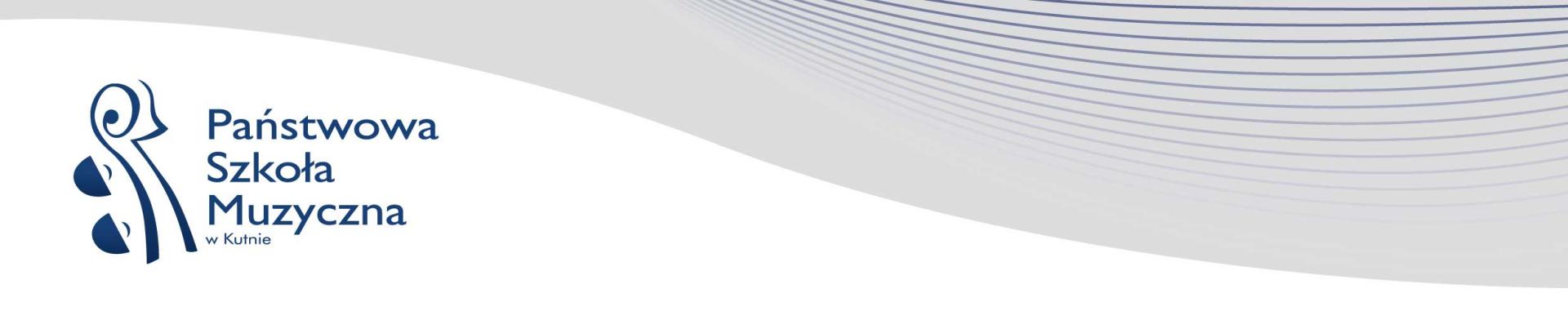 SZANOWNI RODZICE,	Uprzejmie informujemy, iż Państwowa Szkoła Muzyczna I i II st. w Kutnie 
Filia w Łęczycy rozpoczyna zapisy na rok szkolny 2021/2022.	Zaproszenie do naszej szkoły kierujemy do dzieci i młodzieży w wieku 7-16 lat.Na stronie internetowej szkoły www.filia.psmkutno.pl lub www.psmkutno.pl  
w zakładce ,,rekrutacja”, znajdują się szczegółowe informacje.	Zainteresowane osoby prosimy o wypełnienie aktywnego formularza rekrutacyjnego, znajdującego się na stronie szkoły i  przesłanie go w terminie do 14 maja 2021 r. 	W przypadku zapytań i wątpliwości prosimy o kontakt  mailowy: leczycamuzyczna@interia.pl Posiadamy również własny Fanpage: www.facebook.com/filialeczycaZałączamy także w formacie mp3 zestaw przykładowych ćwiczeń do wykonania przez dzieci podczas badania predyspozycji do nauki w naszej szkole.Badanie predyspozycji odbędzie się w dniach 24-28 maja 2021 w godz. 16.00-18.00.Konkretny termin i godzina badania będzie ustalana z Rodzicami telefonicznie.Kutno, dnia 13 kwietnia 2021 r. 			Małgorzata Musiałowska								Dyrektor						  Państwowej Szkoły Muzycznej I i II st.							w Kutnie Filia w ŁęczycyPaństwowa Szkoła Muzyczna I i II st. im. Karola Kurpińskiego w Kutnie 
Filia w Łęczycy99-100 Łęczyca ul. Kaliska 46Tel: 502 980 547, Tel/Fax: 24 721 23 73www.filia.psmkutno.pl;  email: leczycamuzyczna@interia.pl 